Western Australia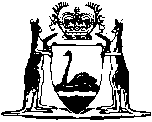 Law Reform (Decriminalization of Sodomy) Act 1989Compare between:[08 Dec 2000, 01-a0-03] and [21 Sep 2002, 01-b0-05]Western AustraliaLaw Reform (Decriminalization of Sodomy) Act 1989 An Act to amend The Criminal Code and to make certain acts unlawful. WHEREAS, the Parliament does not believe that sexual acts between consenting adults in private ought to be regulated by the criminal law;AND WHEREAS, the Parliament disapproves of sexual relations between persons of the same sex;AND WHEREAS, the Parliament disapproves of the promotion or encouragement of homosexual behaviour;AND WHEREAS, the Parliament does not by its action in removing any criminal penalty for sexual acts in private between persons of the same sex wish to create a change in community attitude to homosexual behaviour;AND WHEREAS, in particular the Parliament disapproves of persons with care supervision or authority over young persons urging them to adopt homosexuality as a lifestyle and disapproves of instrumentalities of the State so doing:Be it therefore enacted by the Parliament of Western Australia. 1.	Short title 		This Act may be cited as the Law Reform (Decriminalization of Sodomy) Act 1989 1.2.	Commencement 		The provisions of this Act shall come into operation on such day as is fixed by proclamation 1.Part 1 — Amendments to The Criminal Code [3-22.		Omitted under the Reprints Act 1984 s.7(4)(e).]Part 2 — Proselytising unlawful 23.	Encouragement of homosexual behaviour not public policy nor a public purpose 		It shall be contrary to public policy to encourage or promote homosexual behaviour and the encouragement or promotion of homosexual behaviour shall not be capable of being a public purpose.24.	Teaching that promotes homosexuality unlawful		It shall be unlawful to promote or encourage homosexual behaviour as part of the teaching in any primary or secondary educational institution.Notes1	This is a compilation of the Law Reform (Decriminalization of Sodomy) Act 1989. The following table contains information about that Act.Compilation tableShort titleNumber and yearAssentCommencementLaw Reform (Decriminalization of Sodomy) Act 198932 of 198919 Dec 198923 Mar 1990 (see section 2 and Gazette 23 Mar 1990 p.1469)